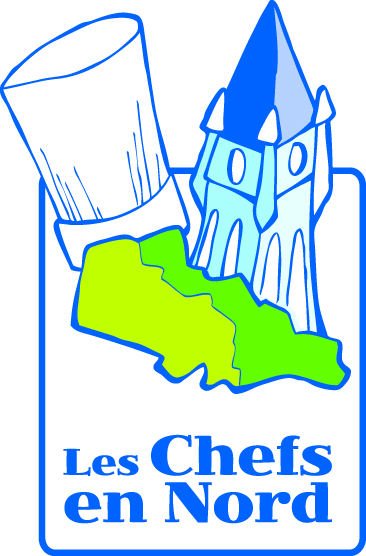 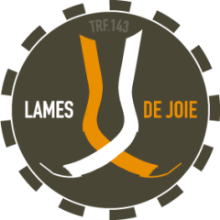 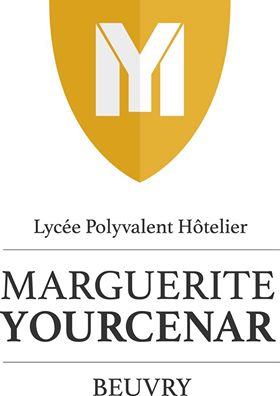 SOIREE CARITATIVE Au profit de l’associationLames de joieLes fonds récoltés seront reversés dans l’intégralité  au profit de l’association Lames de Joie  qui dote des enfants amputés des jambes de « Lames de courses » (prothèses en carbone).Les Chefs en Nord etLe Lycée Polyvalent Hôtelier Marguerite Yourcenar de Beuvryorganisent un dîner de galaLe Vendredi 15 Mars 2019 à 19 heures Le prix du repas est fixé à 40€ par personne (boissons comprises)  Nous serions très honorés de votre présence.Pour participer à cet évènement caritatif et soutenir cette action, veuillez retourner le coupon de réservation ci-dessous accompagné de votre règlement. (180 places maximum). Si vous souhaitez partager cette soirée entre amis, n’hésitez pas à le signaler en regroupant vos réservations, afin d’occuper la même table.         …………………………………………………………………………………………………………………………………………………………RESERVATION SOIREE LAMES DE JOIE(Date limite de réservation : Lundi 25 Février 2019)NOM..................................... PRENOM.....................................Adresse :Téléphone :Nombre de couverts :..........................  .x 40,00€ =                         €Règlement par Chèque bancaire libellé à l’ordre de : LES CHEFS EN NORD A retourner à :                     Soirée Lames de Joie                                                             Lycée Marguerite Yourcenar                              68 rue Antoine de Saint Exupéry      BEUVRY (62)Contact :     Hervé DUPLOUY Tél 06 62 58 39 94          duplouy.herve@numericable.fr